Área social y formativa C.F. RACING DE NOVELDA.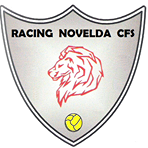 “LA PREPARACIÓN FÍSICA EN EL FÚTBOL: DIFERENTES VISIONES – DIFERENTES REALIDADES”Lugar: CASAL DE LA JOVENTUT (Novelda)    día: VIERNES 21 NOVIEMBRE      hora: 19.00CONTENIDOS:Esta charla va dirigida a preparadores físicos y técnicos que estén trabajando en cualquier categoría de futbol base o que están progresando en el mundo del fútbol a través de categorías senior a nivel amateur o en alguna categoría nacional cercana al fútbol profesional.Se trata de una visión de la preparación física a diferentes niveles, desde la realidad que vivimos diariamente en nuestros equipos en circunstancias modestas, pasando por el fútbol semiprofesional donde se disponen de más medios y acabando por el fútbol de élite y alto rendimiento.El evento constará de cuatro ponencias: en la primera Pablo Máñez nos ofrecerá nociones prácticas sobre el trabajo condicional enfocado a la etapa de formación en equipos de fútbol base y  dentro del fútbol en categorías amateur. En la segunda, Antonio Jesús Madrigal explicará los aspectos metodológicos relacionados con la preparación física en su experiencia en equipos a nivel semiprofesional (3ª y 2ªB) y su manera de concebir el trabajo del preparador físico dentro de un cuerpo técnico.También contaremos con la intervención de Rubén Albés, un técnico que hablará de la construcción de un modelo de juego bajo una perspectiva sistémica, es decir, trabajar la preparación física  de un equipo de una forma integrada con los contenidos tácticos y condicionando el entrenamiento con el objetivo de potenciar la naturaleza del deportista.Por último, David Abad analizará el papel del Fisioterapeuta dentro de la estructura de trabajo condicional, su relación y comunicación con los preparadores físicos a la hora de plantear y planificar los entrenamientos, los procesos de recuperación y readaptación de los futbolistas, dentro de un grupo de trabajo de élite y máximo rendimiento (1ª División).PONENTES:ANTONIO JESÚS MADRIGAL VILCHEZ :(PREPARADOR FÍSICO CD. ELDENSE (2ªB) Y EX JUGADOR PROFESIONAL).*Licenciado Ciencias de la Actividad Física y el Deporte.*Máster Preparación Física de la Real Federación Española de Fútbol.* Entrenador de fútbol NIVEL-2.        -   RUBÉN ALBÉS: (ENTRENADOR C.D. ELDENSE):	*Licenciado Ciencias de la Actividad Física y el Deporte	*Máster Preparación Física de la Real Federación Española de Fútbol.              *Entrenador Nivel Nacional de fútbol.               *Entrenador UEFA PRO.	*Equipos: BURJASSOT, WYDAD de Casablanca, NOVELDA C.F.DAVID ABAD: (FISIOTERAPEUTA PRIMER EQUIPO ELCHE C.F. EN 1ª DIVISIÓN):*Diplomado Fisioterapia.*Fisioterapeuta Deportivo.*Especialista en recuperación de lesiones deportivas.PABLO MÁÑEZ PAYÁ: (PREPARADOR FÍSICO MONFORTE C.F. (1ª REGIONAL) Y COORDINADOR METODOLOGÍA CF. RACING DE NOVELDA).*Licenciado Ciencias de la Actividad Física y el  Deporte.*Máster Preparación Física de la Real Federación Española de Fútbol.*Entrenador de fútbol NIVEL-2.ENTIDADES COLABORADORAS:Excmo. Ayuntamiento de Novelda (Concejalia de Deportes).A.P.F. (Asociación Española de Preparadores Físicos).PROFESPORT (Asociación de profesionales de la Actividad Física y el deporte de la provincia de Alicante).F.F.C.V. (Federación de fútbol de la C. Valenciana).C.F. Racing de Novelda.CERTIFICADO DE ASISTENCIA:-A todos los asistentes que confirmen con antelación su presencia recibirán un Certificado de Asistencia acreditativo de aprovechamiento de las charlas.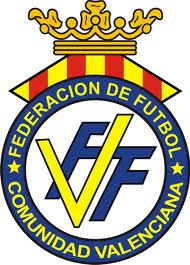 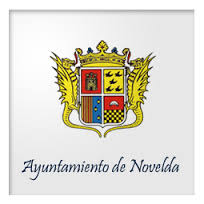 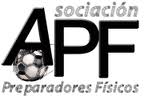 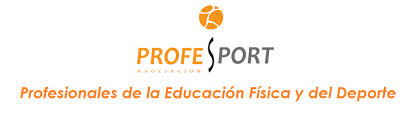 